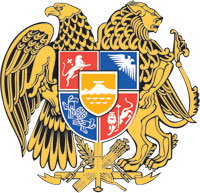 ՀԱՅԱՍՏԱՆԻ  ՀԱՆՐԱՊԵՏՈՒԹՅԱՆ  ԿԱՌԱՎԱՐՈՒԹՅՈՒՆՈ  Ր  Ո  Շ  Ո Ւ  Մ4 մայիսի 2023 թվականի N          -Ա«ԿՈՆԴԻ ԱՌԱՆՁՆԱՏՆԵՐԻ ՏՆՏԵՍՈՒԹՅՈՒՆ» ՊԵՏԱԿԱՆ ՈՉ ԱՌԵՎՏՐԱՅԻՆ ԿԱԶՄԱԿԵՐՊՈՒԹՅՈՒՆԸ ՎԵՐԱՆՎԱՆԵԼՈՒ ԵՎ ՀԱՅԱՍՏԱՆԻ ՀԱՆՐԱՊԵՏՈՒԹՅԱՆ ԿԱՌԱՎԱՐՈՒԹՅԱՆ 2002 ԹՎԱԿԱՆԻ ՍԵՊՏԵՄԲԵՐԻ 26-Ի N 1635-Ա ՈՐՈՇՄԱՆՄԵՋ ՓՈՓՈԽՈՒԹՅՈՒՆՆԵՐ ԿԱՏԱՐԵԼՈՒ ՄԱՍԻՆ-----------------------------------------------------------------------------------------Ղեկավարվելով «Պետական ոչ առևտրային կազմակերպությունների մասին» Հայաստանի Հանրապետության օրենքի 13-րդ հոդվածի 2-րդ մասով և «Նորմատիվ իրավական ակտերի մասին» Հայաստանի Հանրապետության օրենքի 34-րդ հոդվածով՝ Հայաստանի Հանրապետության կառավարությունը   ո ր ո շ ու մ   է.1. «Կոնդի առանձնատների տնտեսություն» պետական ոչ առևտրային կազմակերպությունը վերանվանել «Կառավարական առանձնատների տնտեսություն» պետական ոչ առևտրային կազմակերպություն:2. Հայաստանի Հանրապետության կառավարության 2002 թվականի սեպտեմբերի 26-ի «Կոնդի առանձնատների տնտեսություն» պետական ոչ առևտրային կազմակերպություն ստեղծելու մասին» N 1635-Ա որոշման վերնագրում և ամբողջ տեքստում «Կոնդի առանձնատների տնտեսություն» պետական ոչ առևտրային կազմակերպություն» բառերը և դրանց հոլովաձևերը փոխարինել «Կառավարական առանձնատների տնտեսություն» պետական ոչ առևտրային կազմակերպություն» բառերով և դրանց համապատասխան հոլովաձևերով:3. Հայաստանի Հանրապետության վարչապետի աշխատակազմի ղեկավարին` սույն որոշումն ուժի մեջ մտնելուց հետո մեկամսյա ժամկետում ապահովել «Կառավարական առանձնատների տնտեսություն» պետական ոչ առևտրային կազմակերպության (այսուհետ՝ կազմակերպություն) կանոնադրության մեջ սույն որոշումից բխող համապատասխան փոփոխությունների կատարումը  և դրա պետական գրանցման աշխատանքների իրականացումը՝ կազմակերպության միջոցների հաշվին:ՀԱՅԱՍՏԱՆԻ ՀԱՆՐԱՊԵՏՈՒԹՅԱՆ                           ՎԱՐՉԱՊԵՏ			                                Ն. ՓԱՇԻՆՅԱՆ   Երևան